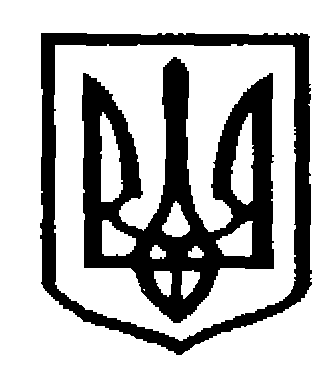 У К Р А Ї Н АЧернівецька міська радаУправління  освіти             Н А К А ЗПро проведення Турніру з фінансової грамотностіВідповідно до плану роботи Управління освіти на 2023 рік, з метою розвитку та набуття учнями навичок фінансової грамотності, ефективного планування власного бюджету Н А К А З У Ю: Провести  03 травня 2023 року з 13:00 по 17:00 год. в 5 корпусі, Шевченківська зала Чернівецького національного Університету імені Юрія Федьковича, турнір з фінансової грамотності між  учнями  10-11 класів  закладів загальної середньої освіти.Затвердити склад журі та ведучих турніру з фінансової грамотності (додаток 1).Затвердити Правила проведення турніру з фінансової грамотності (додаток 2).При проведенні заходу дотримуватися безпекових та протиепідемічних заходів згідно законодавства.Керівникам закладів загальної середньої освіти ЧМТГ:Забезпечити участь команд в Турнірі, згідно поданих до управління освіти заявок. Надати інформацію про учасників Турніру та відповідальних осіб до 14.04.2023 за покликанням: https://docs.google.com/spreadsheets/d/1MmM5juovCwPPiZLHdWFojZBHYKXINcBKLNu-HBNdkZw/edit?usp=sharing Забезпечити команди для участі в Турнірі бейджами з назвами команд.Наказ розмістити на інформаційному сайті Управління освіти.Контроль за виконанням  наказу  покласти на начальника відділу забезпечення якості та стратегічного розвитку закладів загальної середньої освіти Руслана Федюка.Начальник Управління                                                         Ірина ТКАЧУК 20.03.2023                                                                                                                                                                  №69